SubjectWorkbook OnlineAlternate ProvisionMaths - Pg 19 - P26 of the Revision Guide and answer the questions in the Workbook on the same pages.English – Purple Language Workbook. Read and complete notes on section-  writing letters. pg 65Science - Read pg. 90; answer the questions on pg. 110 and 128.	Maths: Maths – Log into Google Classroom and complete the tasks on Algebra. Watch the video, do the worksheet and complete the Quiz. English: https://www.bbc.co.uk/bitesize/examspecs/zcbchv4 https://classroom.thenational.academy/units/language-skills-fiction-reading-52c6 All lessons on reading fiction texts. Watch the videos and complete tasks.Science: Science – Log into Google Classroom and complete the task on Separation by Chromatography. Watch the video, do the worksheet & complete the Quiz. Art ARTYr. 11 Remote Learning WB 22nd FebFinal Project Stage 1Final project - You now have to develop a final project but in a different style or approach.You have a choice with this one.  Either a Graphics Project or a 3D project.Take one of your existing projects that you have done with us over the last two years. Develop this into another approach.  If you select to do Graphics then follow the instructions shown as Graphics tasks.  If you are doing 3D then follow the tasks listed as Graphics.  Only select one, you are not doing both approaches.  This is your choice so choose well. Graphics Task:  You will need to develop a corporate identity. Let’s start with a Logo design.  Create a mood board or scarp book page showing as many existing LOGOS as possible.  Use well known LOGOS to show that you understand what a LOGO is.  Over the next week, look at vans, shop fronts, logos that are in your area where you live.  Look at what companies do to advertise themselves using their identity.  How do they promote themselves etc.  Shop fronts, leaflets, signage, vehicle signage, free gifts etc.  3D Task:  Start to collect cardboard from any source you have access to.  Supermarkets normally have boxes lying around.  Pick a few up next time you go to the supermarket.  Or use old cereal boxes.  Have a look online at card sculptures or 3D card modelling.  Pinterest is good or Google images.  Search for art projects using card modelling in 3D.  The idea is that you are going to turn one of your projects into a 3D card modelling project.  The cubist project that you have just completed would be good for this one but, as said earlier, you can select any of your existing projects from Cave Art to your most recent.  Please don’t go jumping ahead, just do what the task is asking you to do.  The lessons are in a sequence and if you jump ahead, you will miss points.  I will attach some examples of Graphics and also 3D modelling.  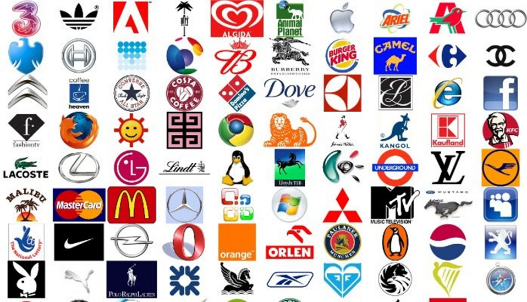 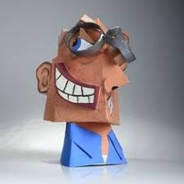 Go to Google Classroom and search you’re your class making sure that you are completing the task for that week. https://classroom.google.com BusinessUse the information on Plegg’s Ltd and complete the Marketing Analysis. Make sure you also complete the Learner Log.https://classroom.google.com Use the information on Plegg’s Ltd and complete the the next section – Market Analysis using the preparation we did in the first week to help you. Make sure you also complete the Learner Log. Use the Checklist to help you. Also make any necessary changes to your first section. Digital TechnologiesMs Matthews’s Class: Read page 33 – 37 about using technology to store data. Make flashcards covering the key terms; a mind map explaining the different methods and how they work and answer the exam questions.	 Mr Brown’s Class: Now we have established the difference between Data and Information. We are going to research methods to collect data/information.Read pages 27-34 and create Q-cards. I also want you to create your own questionnaire of 10 questions on your own chosen subject.https://classroom.google.com Ms Matthews’s Class: Under the topic 24th Feb – Using Tech to Store Data, watch the video which guides you through the learning and complete each of the tasksMr Brown’s Class: You will find a video supporting the work available on Wednesday under the topic “Week Beginning 22nd Feb”.English English –Purple Language Workbook. Read and complete notes on section-  writing essays. pg 6o onwardsWorkpack: Read through powerpoints and complete activities on rhetoric. https://classroom.google.com  see individual class codeshttps://senecalearning.com Class code: 7s1feo22nxMacbeth Revision on Macbeth and Lady Macbethhttps://classroom.thenational.academy/units/revisiting-macbeth-91c7Revisiting Macbeth All lessonsRevisiting Macbeth: Lesson 7 and Lesson 8 on Macbeth and Lady Macbethhttps://classroom.thenational.academy/units/revisiting-a-christmas-carol-2c27Revisiting A Christmas Carol: All lessonshttps://classroom.thenational.academy/units/revisiting-an-inspector-calls-d1f4Revisiting An Inspector Calls: All lessonsGeography Use the ‘UK Economy’ revision guide to create your bank of notes. Complete the questions in the workbook.https://classroom.google.com HistoryUse the photocopies of pages 36-41.Read the information. Complete the tasks in the blue boxes on pages 37,39 and 41.Complete the practice question in the orange and white box on page 41.https://classroom.google.com Complete the tasks under ‘Week Beginning 22nd February’Follow the instructions on the loom video and on the Golden Task Plan.MathsPlease complete section 2 of the new booklethttps://classroom.google.com MFLIn your workbook1 p108 Career choices. Read and take notes2 Complete the reading questions on p1133 p109-110. Read and take notes.4 p115.  Complete the revision summary questions 14-23https://classroom.google.com Complete the  lesson under the topic week beginning 22 FebruaryPerforming ArtsYou should have completed your Component 1 Presentation by now.  I will be marking this week.  If you have feedback to work on,  you must complete this as a priority.If you have done this, you can have a go at finding a monologue or a song that you would like to learn and perform.https://classroom.google.com You should have completed your Component 1 Presentation by now.  I will be marking this week.  If you have feedback to work on,  you must complete this as a priority.If you have done this, you can have a go at finding a monologue or a song that you would like to learn and perform.PE - Health and FitnessCreate the first week of your training programme for your client. This must include the following:Session 1Warm upWeight training session including 8 stations and low weights/ high repsCool downSession 2Warm upPlyometric training session including at least 4 exercises. High intensity/ low repsCool downhttps://classroom.google.com Please go onto google classroom and complete Task 3 of your controlled assessment. The live lessons are 11.30am on Monday for Option A pupils and 11.30am on Wednesday for Option C pupils.PE - CoreComplete the following circuit programme Warm up 30 seconds jogging on the spotHeel flicks (30 seconds)Stretches (1 minute)Main workout25-star jumps20 squats30 walking lunges18 press ups45 seconds Arm circles30 mountain climbersPlank (35 seconds)25 Air punches Cool downLight stretcheshttps://classroom.google.com There will be a number of tasks set in the google classroom this week. 1.Remote Learning workout2. Remote learning quizDon’t forget you could also complete the Joe Wicks workouts (Monday/Wednesday/Friday) if you wish to be more active. REUsing pages 46  to 55 of the revision guide answers the questions on page7  to page 27  in the Islamic practices booklet.https://classroom.google.com Complete the work set on google classrooms on peace and reconciliation. Combined ScienceRead through pages 88 - 92 answering any quick test questions at the bottom of the pages.Once you have done, complete the practise and review questions.Practise: 110Review 128/129https://classroom.google.com Seneca assignments set for Biology, Chemistry and Physics Paper 2Code: z9wdyoqit6Email: science@aspire.fcat.org.uk for the codes for the new Google Classrooms.  You should have been invited to each classSeparate ScienceRead through pages 8 - 12 answering any quick test questions at the bottom of the pages.Once you have done, complete the practise and review questions.Practise: 24/25Review 44/45https://classroom.google.com Seneca assignments set for Biology, Chemistry and Physics Paper 2Code: z9wdyoqit6Email: science@aspire.fcat.org.uk for the codes for the new Google Classrooms.  You should have been invited to each classHospitality & CateringComplete the worksheet on nutrition, menu planning & costing.https://classroom.google.com Seneca Class code: mek5xdbddnPHSEStudentents to work throught the sheets ‘same sex relationships’.Complete the reading out loud activity then work through the case study. Send a picture of completed work to your call teacher. https://classroom.google.com 